PERAN IAEA (INTERNATIONAL ATOMIC ENERGY AGENCY) DALAM PENYELESAIAN DAMPAK RADIASI KEBOCORAN ENERGI NUKLIR FUKUSHIMA DAIICHI JEPANGTHE ROLE OF IAEA (INTERNATIONAL ATOMIC ENERGY AGENCY) IN COMPLETION OF RADIATION IMPACT ON NUCLEAR ENERGY LEAKAGE FUKUSHIMA DAIICHI JAPANSKRIPSIDiajukan untuk Memenuhi Salah Satu SyaratDalam Menempuh Ujian Sarjana Program Strata SatuPada Jurusan Ilmu Hubungan InternasionalOleh:Nur Layalia AhadaNPM 132030155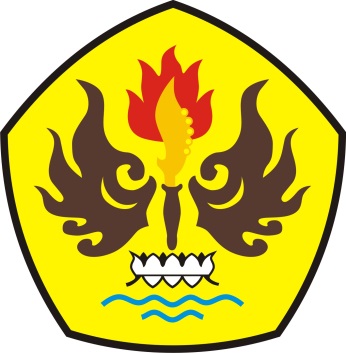 FAKULTAS ILMU SOSIAL DAN ILMU POLITIKUNIVERSITAS PASUNDANBANDUNG2017